Алгоритмвзаимодействия по проведению анализа причин и условий совершения
преступлений несовершеннолетними и в отношении несовершеннолетних,
а также по проведению анализа причин и условий, повлекших суицидальные
действия несовершеннолетнихОбщие положенияНастоящий Алгоритм определяет порядок информационных и ситуационных действий территориальных комиссий по делам несовершеннолетних и защите их прав Свердловской области (далее - территориальные комиссии), специалистов органов и учреждений системы профилактики безнадзорности и правонарушений несовершеннолетних (далее - органы и учреждения системы профилактики, субъекты системы профилактики) и сотрудников территориальных следственных отделов следственных управлений Следственного комитета Российской Федерации по Свердловской области (далее - следственные отделы) в случаях выявления преступлений, совершенных несовершеннолетними, преступлений, совершенных в отношении несовершеннолетних, а также по проведению анализа причин и условий, повлекших суицидальные действия несовершеннолетних.Территориальные комиссии в контексте настоящего Алгоритма рассматриваются как постоянно действующий коллегиальный (совещательный) орган, входящий в систему профилактики безнадзорности и правонарушений несовершеннолетних, имеющий межведомственный характер формирования.Настоящий Алгоритм разработан с учетом норм законодательства, действующего в сфере защиты прДв и законных интересов несовершеннолетних.Основные целиПовышение эффективности совместной работы по защите и восстановлению прав и законных интересов несовершеннолетних.Оперативное взаимоинформирование с целью своевременного принятия мер по устранению причин и условий, способствовавших совершению преступных действий, оказанию реабилитационной помощи несовершеннолетним, совершившим преступление, несовершеннолетним, потерпевшим от преступлений, а также по проведению анализа причин и условий, повлекших суицидальные действия несовершеннолетних.Порядок взаимодействияСледственные отделы своевременно информируют территориальные комиссии о преступлениях, совершенных в отношении несовершеннолетних, о преступлениях, совершенных несовершеннолетними, о фактах суицидальных действий несовершеннолетних.Информация следственных отделов о преступлениях, совершенных в отношении несовершеннолетних, о преступлениях, совершенных несовершеннолетними, должна содержать следующие сведения:Ф.И.О. несовершеннолетнего, дата рождения, адрес проживания;фабулу совершенного преступления, время совершения преступления (дневное, вечернее, ночное), место совершения преступления (квартира, подъезд дома, лифт, дача, надворные постройки, лесной массив, парк, иное место), способ совершения преступления (с применением насилия, угрозы, телесных повреждений, иные способы совершения преступления);иные обстоятельства, способствующие совершению преступления (состояние подозреваемого (обвиняемого) на момент совершения преступления (алкогольное/наркотическое опьянение, состояние агрессии, психическое расстройство, месть, обида и другое);дату возбуждения уголовного дела, статью Уголовного кодекса Российской Федерации (далее - УК РФ);сведения об избрании в отношении подозреваемого (обвиняемого) меры пресечения и о предъявлении обвинения;сведения о родителях и других лицах, на попечении которых находится несовершеннолетний потерпевший от преступлений либо несовершеннолетний подозреваемый (обвиняемый);иную информацию, необходимую для анализа причин и условий совершения преступлений (характеристика лица, совершившего преступление в отношении несовершеннолетнего, пол, возраст, имеет ли своих детей, семью, наличие судимости, в том числе преступления в отношении детей (когда, статья УК РФ, отбывал ли наказание в местах лишения свободы и другое), характер отношений с потерпевшим (отец, брат, отчиму сожитель матери, близкий родственник, друг семьи, приятель, знакомый родителей, не знакомый и другое).Сотрудники следственных отделов в ходе предварительного расследования по уголовным делам о преступлениях, совершенных в отношении несовершеннолетних, разъясняют родителям (законным представителям) несовершеннолетних необходимость обращения к специалистам, в том числе психологам, для решения вопроса реабилитации ребенка.Территориальные комиссии при получении информации следственных отделов о преступлениях, совершенных в отношении несовершеннолетних, о преступлениях, совершенных несовершеннолетними, рассматривают информацию на ближайшем заседании территориальной комиссии и с учетом сведений органов и учреждений системы профилактики о несовершеннолетнем, об условиях его воспитания, решают вопрос о целесообразности постановки несовершеннолетнего и/или семьи на персонифицированный учет и разработки индивидуальной программы реабилитации и адаптации несовершеннолетнего, по результатам выносят постановление.Территориальные комиссии в ходе работы с информацией следственных отделов о преступлениях, совершенных в отношении несовершеннолетних, о преступлениях, совершенных несовершеннолетними, координируют работу субъектов системы профилактики, в том числе по:оказанию психологической, юридической, социальной, социальнопедагогической и других видов помощи несовершеннолетнему, потерпевшему от преступлений и родителям (законным представителям) несовершеннолетнего, потерпевшего от преступлений (с их согласия);проведению комплекса реабилитационных, диагностических, профилактических мероприятий с несовершеннолетним, совершившим преступление, несовершеннолетним, потерпевшим от преступлений;осуществлению иных мер, необходимых для: защиты и восстановления прав и законных интересов несовершеннолетних.Территориальные комиссии в ходе работы с информацией следственных отделов в течение трех рабочих дней запрашивают от субъектов системы профилактики необходимые характеризующие сведения в отношении несовершеннолетнего, членов его семьи, условиях воспитания, а также иные данные, необходимые для проведения анализа причин и условий, способствовавших совершению преступления несовершеннолетним, либо в отношении несовершеннолетнего.Субъекты системы профилактики в течение пяти рабочих дней с момента получения запроса предоставляют в территориальную комиссию максимально полные характеризующие данные о несовершеннолетнем, членах его семьи, условиях воспитания, а также иные данные, с обязательным включением сведений о предполагаемых причинах условиях, способствовавших совершению преступления несовершеннолетним, либо в отношении несовершеннолетнего.Территориальные комиссии в течение пяти рабочих дней с момента получения данных субъектов системы профилактики направляют в следственные отделы обобщенную характеризующую информацию о несовершеннолетнем и его родителях, законных представителях, референтном окружении, об условиях воспитания, содержания, обучения несовершеннолетнего, с обязательным включением сведений о предполагаемых причинах и условиях, способствовавших совершению преступления несовершеннолетним, либо в отношении несовершеннолетнего.Обобщенная характеризующая информация территориальной комиссии должна содержать выводы о возможности применения к несовершеннолетним, совершившим преступления, принудительных мер воспитательного воздействия или необходимости ходатайствовать перед судом о направлении их в специальные учебно-воспитательные учреждения закрытого типа.Проведение анализа причин и условий, способствующих совершению
преступлений несовершеннолетними и в отношении несовершеннолетнихСотрудники следственных отделов информируют территориальные комиссии о выявленных в ходе предварительного расследования по уголовному делу недостатках в деятельности органов и учреждений системы профилактики безнадзорности и правонарушений несовершеннолетних, препятствующих предупреждению безнадзорности и правонарушений несовершеннолетних, направляют в территориальные комиссии иную информацию, необходимую для проведения анализа причин и условий, способствующих совершению преступлений несовершеннолетними, либо в отношении несовершеннолетних.Установив в ходе предварительного расследования по уголовному делу обстоятельства, способствовавшие совершению преступления несовершеннолетним, либо обстоятельства, способствовавшие совершению преступления в отношении несовершеннолетнего, руководитель, следователь следственного отдела, в соответствии со статьей 158 Уголовного процессуального кодекса Российской Федерации вносит в соответствующий орган или учреждение системы профилактики мотивированное представление о принятии мер по устранению указанных обстоятельств или других нарушений закона.Данное представление подлежит рассмотрению органом или учреждением системы профилактики не позднее одного месяца со дня его вынесения с обязательным уведомлением о принятых мерах к должностным лицам, чьи действия (бездействие) способствовали совершению преступления несовершеннолетним либо в отношении несовершеннолетнего.При выявлении в ходе предварительного расследования по уголовному делу обстоятельств, способствовавших совершению преступления несовершеннолетним, либо обстоятельств, способствовавших совершению преступления в отношении несовершеннолетнего, наступивших в -результате отсутствия координации деятельности органов и учреждений системы профилактики со стороны территориальной комиссии, руководитель, следователь следственного отдела, в соответствии со статьей 158 Уголовного процессуального кодекса Российской Федерации вносит в территориальную комиссию мотивированное представление о принятии мер по устранению указанных обстоятельств или других нарушений закона.Данное представление подлежит рассмотрению на заседании территориальной комиссии с участием представителя следственного отдела, направившего представление, с обязательным уведомлением о принятых мерах не позднее одного месяца со дня его получения территориальной комиссией.По результатам рассмотрения представления следственного отдела территориальная комиссия выносит постановление, включающее оценку эффективности действий субъектов системы профилактики:по соблюдению требований статьи 9 Федерального закона РоссийскойФедерации от 24 июня 1999 года «Об основах системы профилактики безнадзорности и правонарушений несовершеннолетних» в части своевременного информирования территориальной комиссии, полноты информации;по проведению анализа причин и условий, способствующих совершению преступления несовершеннолетним, либо в отношении несовершеннолетнего;по своевременности и достаточности мер, принятых субъектами системы профилактики по устранению причин и условий, повлекших совершение преступления; работы специалистов субъектов системы профилактики;по своевременности постановки несовершеннолетнего и/или семьи на персонифицированный учет;по своевременности организации профилактических мероприятий, проведенных с несовершеннолетним, родителями, законными представителями;по привлечению лиц, допустивших совершение преступления в отношении ребенка, родителей, законных представителей несовершеннолетнего к отв етств енно сти.В постановлении территориальной комиссии указываются выявленные нарушения прав и законных интересов несовершеннолетних, причины и условия, способствующие безнадзорности, беспризорности, правонарушениям и антиобщественным действиям несовершеннолетних, меры по их устранению и сроки принятия указанных мер.Проведение анализа причин и условий, приводящих к суицидальным
действиям несовершеннолетнихТерриториальные комиссии в ходе работы с информацией следственных отделов о фактах суицидальных действий несовершеннолетних проводят анализ каждого случая суицидальной цопытки среди несовершеннолетних в целях выявления причин совершения суицидальных действий несовершеннолетними, обеспечивают координацию работы субъектов системы профилактики notоказанию амбулаторной психиатрической помощи несовершеннолетним, демонстрирующим суицидальное поведение, с привлечением специалистов (психиатра, медицинского психолога, социального работника);оказанию консультативной помощи детских врачей-психиатров, врачей психиатров-наркологов несовершеннолетним, демонстрирующим суицидальное поведение;проведению бесед с родителями (законными представителями) несовершеннолетних, демонстрирующих суицидальное поведение, с рекомендациями о получении профессиональной помощи психолога либо психиатра.Территориальные комиссии ежеквартально обобщают и анализируютинформацию следственных отделов о фактах суицидальных действий несовершеннолетних, принимают меры по совершенствованию механизмов межведомственной координации в сфере профилактики суицидального поведения несовершеннолетних, проведению мероприятий 		суицидальных рисков и предупреждение случаев склонения несовершеннолетних к суицидальным действиям.«Согласовано»«Согласовано»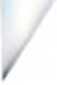 Исполняющий обязанностиЗаместитель ГубернатораСвердловской областиРоссии по Свердловской области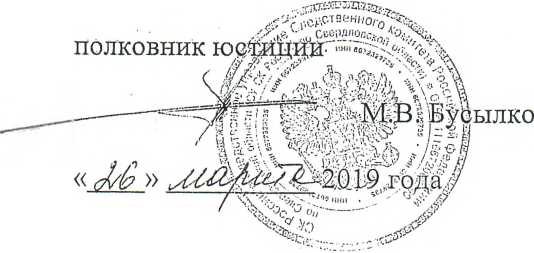 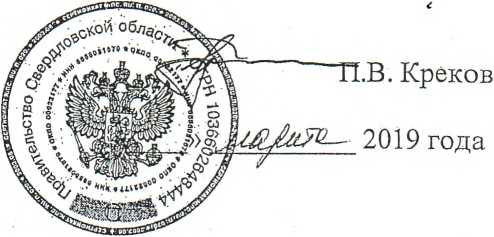 